			                                                                                                           РЕСПУБЛИКА КАРЕЛИЯПРИОНЕЖСКИЙ МУНИЦИПАЛЬНЫЙ РАЙОНАДМИНИСТРАЦИЯДЕРЕВЯНСКОГО СЕЛЬСКОГО  ПОСЕЛЕНИЯПОСТАНОВЛЕНИЕот 29 декабря 2017 г.                                                                                           № 110О признании утратившим силу Постановления Администрации Деревянского сельского поселения от 10.06.2014 г. № 68 "Об утверждении административного регламента исполнения муниципальной функции по проведению проверок при осуществлении муниципального контроля в области торговой  деятельности на территории Деревянского сельского поселения"В соответствии с Федеральным законом от 06 октября 2003 года № 131-ФЗ «Об общих принципах организации местного самоуправления в Российской Федерации», Уставом Деревянского сельского поселения,  Администрация Деревянского сельского поселенияПОСТАНОВЛЯЕТ:1. Постановление Администрации Деревянского сельского поселения от 10.06.2014 г.                                                                                           № 68 "Об утверждении административного регламента исполнения муниципальной функции по проведению проверок при осуществлении муниципального контроля в области торговой  деятельности на территории Деревянского сельского поселения", признать утратившими силу.2. Настоящее постановление опубликовать в информационном бюллетене «Вестник Деревянского сельского поселения» и разместить на сайте муниципального образования «Деревянское сельское поселение» http://derevyannoe.ru.3. Постановление вступает в силу с момента его подписания.     Глава  Деревянского сельского поселения                                                                  В.А. Сухарев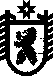 